В соответствии с Уставом Большеалгашинского сельского поселения, на основании решения Собрания депутатов Большеалгашинского сельского поселения от 28.03.2018 г. № 41/1 «О внесении изменений в Решение Собрания депутатов Большеалгашинского сельского поселения Шумерлинского района «О  бюджете  Большеалгашинского сельского поселения  Шумерлинского района Чувашской  Республики  на 2018 год и  на плановый  период 2019 и 2020 годов »»Администрация  Большеалгашинского сельского поселения   п о с т а н о в л я е т:Внести изменения в муниципальную программу Большеалгашинского сельского поселения  Шумерлинского района  «Развитие жилищного строительства и сферы жилищно-коммунального хозяйства» на 2014–2020 годы,  утвержденную  постановлением  администрации  Большеалгашинского  сельского  поселения  Шумерлинского  района  от  06.11.2014г №70 (с изменениями 04.03.2016 № 26, 23.08.2016 № 87, № 12 от 07.03.2017, № 111 от 28.12.2017; 26.02.2018 г.  № 16; № 45 от 08.06.2018; № 75 от 20.09.2018) следующие  изменения:Паспорт Муниципальной программы Большеалгашинского сельского поселения Шумерлинского района «Развитие  жилищного строительства и сферы жилищно-коммунального хозяйства» на 2014–2020 годы, изложить в новой редакции:П а с п о р тмуниципальной программы Большеалгашинского сельского поселение  Шумерлинского района «Развитие жилищного строительства и сферы жилищно-коммунального хозяйства» на 2014–2020 годы1.2 Раздел VI «Обоснование объема финансовых ресурсов, необходимых для реализации Муниципальной  программы» изложить в новой редакции:« VI Обоснование объема финансовых ресурсов, необходимыхдля реализации Муниципальной  программы»Расходы  на  реализацию  Муниципальной  программы  предусматриваются  за  счет  средств  федерального, республиканского бюджета Чувашской  Республики  и  местного  бюджета.Общий объем финансирования Муниципальной программы в 2014-2020 годах составит 706,6 тыс. рублей в том числе:в 2014 году – 375,7  тыс. рублей;в 2015 году –   2,7    тыс. рублей;в 2016 году – 104,6 тыс. рублей;в 2017 году – 120,5 тыс. рублей;в 2018 году – 103,1 тыс. рублей;в 2019 году – 0,0 тыс. рублей;в 2020 году – 0,0 тыс. рублей;из них средств федерального бюджета-109,4 тыс.рублей в том числе:в 2014 году – 109,4  тыс. рублей;в 2015 году – 0,0 тыс. рублей;в 2016 году – 0,0 тыс. рублей;в 2017 году – 0,0 тыс. рублей;в 2018 году – 0,0 тыс. рублей;в 2019 году – 0,0 тыс. рублей;в 2020 году-0,0 тыс. рублей;республиканского бюджета Чувашской Республики-181,4 тыс. рублей, в том числе:в 2014 году – 181,4  тыс. рублей;в 2015 году – 0,0 тыс. рублей;в 2016 году – 0,0 тыс. рублей;в 2017 году – 0,0 тыс. рублей;в 2018 году – 0,0 тыс. рублей;в 2019 году – 0,0 тыс. рублей;в 2020 году- 0,00 тыс.рублей;бюджета Большеалгашинского сельского поселения – 415,8 тыс. рублей, в том числе:в 2014 году – 84,9  тыс. рублей;в 2015 году –  2,7   тыс. рублей;в 2016 году – 104,6 тыс. рублей;в 2017 году – 120,5 тыс. рублей;в 2018 году – 103,1 тыс. рублей;в 2019 году – 0,0 тыс. рублей;в 2020 году - 0,0 тыс.рублей.Объемы  финансирования    муниципальной  программы  уточняются   при  формировании  бюджета  Большеалгашинского  сельского  поселения  Шумерлинского  района  на  очередной  финансовый  год  и  плановые  периоды.»             1.3Приложение 1 «Ресурсное обеспечение реализации  муниципальной  программы  Большеалгашинского  сельского  поселения  Шумерлинского  района «Развитие  жилищного  строительства    и  сферы  жилищно-коммунального  хозяйства»  на  2014-2020  годы  изложить в редакции Приложения № 1 к настоящему постановлению.1.4  Паспорт  подпрограммы «Обеспечение  комфортных  условий  проживания  граждан  в Большеалгашинском  сельском  поселении  Шумерлинского  района» Муниципальной  программы  Большеалгашинского  сельского поселения  Шумерлинского  района «Развитие  жилищного  строительства  и  сферы  жилищно-коммунального  хозяйства» на  2014-2020  годы  изложить в редакции Приложения № 2к  настоящему  постановлению.              1.5 Раздел III «Обеспечение реализации Подпрограммы» муниципальной  программы Большеалгашинского сельского поселения Шумерлинского района «Развитие жилищного строительства и сферы жилищно-коммунального хозяйства»   на 2014-2020 годы   Подпрограммы   «Обеспечение комфортных условий проживания граждан в Большеалгашинском сельском поселении Шумерлинского района»  изложить в следующей редакции:«Раздел III. Обеспечение реализации подпрограммы.Мероприятия Подпрограммы планируется реализовать в 2015-2020 годах за счет средств бюджета Большеалгашинского сельского поселения Шумерлинского района.Прогнозируемый объем финансирования мероприятий подпрограммы в 2015-2020 годах за счет средств бюджета Большеалгашинского сельского поселения Большеалгашинского сельского поселения составляет 330,9 тыс. рублей, в том числе: 2015 год – 2,7 тыс. руб;2016 год – 104,6 тыс. руб;2017 год – 120,5 тыс. руб;2018 год – 103,1 тыс. руб;2019 год – 0,0 тыс. руб;2020 год – 0,0 тыс. руб.Объемы бюджетных ассигнований уточняются ежегодно при формировании бюджета Большеалгашинского сельского поселения Шумерлинского района на очередной финансовый год и плановый период.»1.6 Приложение Ресурсное обеспечение  реализации  муниципальной   подпрограммы  «Обеспечение  комфортных  условий  проживания  граждан в  Большеалгашинском  сельском   поселении  Шумерлинского   района» муниципальной  программы Большеалгашинского сельского поселения Шумерлинского района «Развитие жилищного строительства и сферы жилищно-коммунального хозяйства» на 2014–2020 годы изложить в редакции Приложения № 3 к настоящему постановлению.	2. Настоящее постановление вступает в силу со дня официального опубликования в печатном издании «Вестник Большеалгашинского сельского поселения Шумерлинского района» и подлежит размещению на официальном сайте Большеалгашинского сельского поселения в сети Интернет.Глава Большеалгашинского сельского поселения                                                                                                   М.Н.МедведевПриложение  1к   постановлению   администрации Большеалгашинского сельского поселения от          18.02.2019 г. №5  Ресурсное обеспечениереализации  муниципальной   программы Большеалгашинского сельского поселения Шумерлинского района «Развитие жилищного строительства и сферы жилищно-коммунального хозяйства» на 2014–2020 годы Приложение №2к   постановлению   администрации Большеалгашинского сельского поселения от        18.02.2019 г. № 5 П О Д П Р О Г Р А М М А«Обеспечение комфортных условий проживания граждан в Большеалгашинском сельском поселении Шумерлинского района» муниципальной  программы Большеалгашинского сельского поселения Шумерлинского района «Развитие жилищного строительства и сферы жилищно-коммунального хозяйства»на 2014-2020 годыПАСПОРТ ПОДПРОГРАММЫ.Приложение №3к   постановлению   администрации Большеалгашинского сельского поселения от        18.02. 2019 г. №5 Ресурсное обеспечениереализации  муниципальной   подпрограммы  «Обеспечение  комфортных  условий  проживания  граждан в  Большеалгашинском  сельском   поселении  Шумерлинского   района» муниципальной  программы Большеалгашинского сельского поселения Шумерлинского района «Развитие жилищного строительства и сферы жилищно-коммунального хозяйства» на 2014–2020 годы ЧĂВАШ  РЕСПУБЛИКИÇĚМĚРЛЕ РАЙОНĚ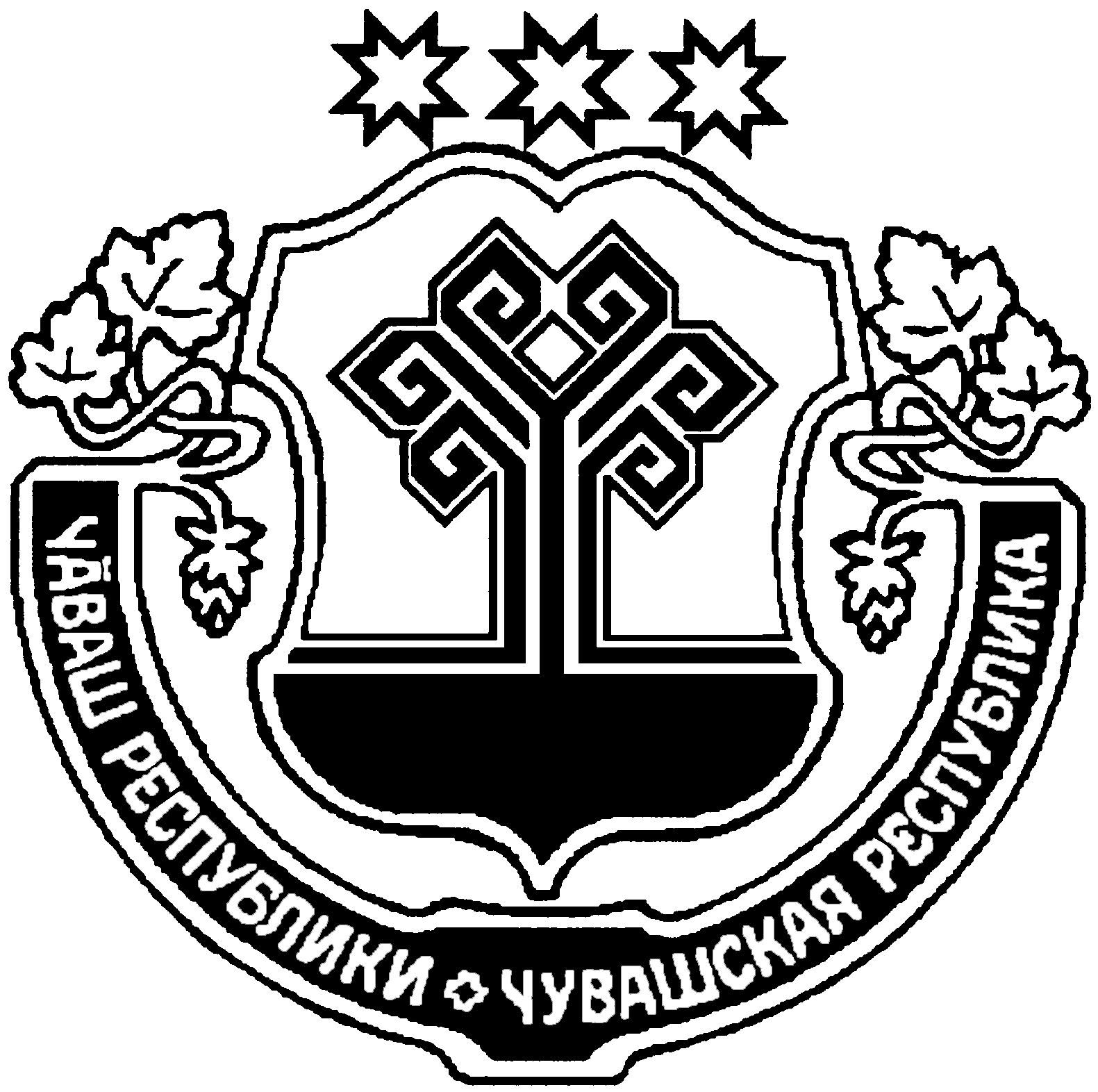 ЧУВАШСКАЯ РЕСПУБЛИКА ШУМЕРЛИНСКИЙ РАЙОНМĂН УЛХАШ ЯЛ ПОСЕЛЕНИЙĚН АДМИНИСТРАЦИЙĚЙЫШĂНУ18 февраля 2019 г. № 5Мăн Улхаш ялěАДМИНИСТРАЦИЯ БОЛЬШЕАЛГАШИНСКОГО СЕЛЬСКОГО ПОСЕЛЕНИЯПОСТАНОВЛЕНИЕ	     18 февраля 2019г.  № 5село Большие АлгашиО внесении изменений в  муниципальную программу Большеалгашинского сельского поселения Шумерлинского района  «Развитие жилищного строительства и сферы жилищно-коммунального хозяйства» на 2014–2020 годыОтветственный исполнитель Муниципальной программы–Администрация Большеалгашинского сельского поселенияСоисполнители муниципальной программы–МБУ «Централизованная бухгалтерия», финансовый отдел администрации Шумерлинского района;кредитные и другие организации Участники муниципальной программы–Администрация Большеалгашинского сельского поселения  Подпрограммы муниципальной программы–«Поддержка молодых семей в решении жилищной проблемы Большеалгашинского сельского поселения»; «Поддержка строительства жилья в Большеалгашинском сельском поселении Шумерлинского района».Программно-целевые инструменты муниципальной программы–Поддержка молодых семей в решении жилищной проблемы»; Цели муниципальной программы–создание условий для развития жилищного сектора экономики и повышения уровня обеспеченности населения Большеалгашинского сельского поселения Шумерлинского района жильем;Задачи муниципальной программы–увеличение объемов жилищного строительства и повышение доступности жилья для населения Большеалгашинского Шумерлинского района, увеличение платежеспособного спроса населения на жилье, в том числе с помощью ипотечного жилищного кредитования и поддержки спроса отдельных категорий граждан, в том числе молодых семей и семей с детьми;предоставление  поддержки на приобретение жилья отдельным категориям граждан;содействие формированию рынка арендного жилья и развитие некоммерческого арендного жилищного фонда для граждан, имеющих невысокий уровень доходов; создание условий для дальнейшего развития ипотечного жилищного кредитования и деятельности участников рынка ипотечного жилищного кредитования;внедрение новых энергоэффективных и ресурсосберегающих технологий в жилищное строительство и производство строительных материалов, используемых в жилищном строительстве;повышение качества и уровня благоустроенности жилья.Целевые индикаторы и показатели муниципальной программы–снижение до 2018 года показателя превышения среднего уровня процентной ставки по ипотечному жилищному кредиту (в рублях) по отношению к индексу потребительских цен до уровня не более 2,2 процентного пункта;снижение до 2018 года стоимости одного квадратного метра жилья на 20 процентов путем увеличения объема ввода в эксплуатацию жилья экономического класса; Срок и этапы реализации муниципальной программы–2014–2020 годыОбъемы финансирования муниципальной программы с разбивкой по годам ее реализации–прогнозируемый объем финансирования мероприятий муниципальной программы в 2014–2020 годах составляет 706,6 тыс. рублей, в том числе:в 2014 году – 375,7 тыс.рублей;в 2015 году –   2,7   тыс.рублей;в 2016 году –  104,6  тыс. рублей;в 2017 году –  120,5  тыс. рублей;в 2018 году –  103,1  тыс. рублей;в 2019 году –  0,0  тыс. рублей;в 2020 году –  0,0  тыс. рублей;из них средства: 	федерального бюджета – 109,4 тыс. рублей, в том числе: в 2014 году – 109,4  тыс. рублей;в 2015 году – 0,0  тыс. рублей;в 2016 году – 0,0  тыс. рублей;в 2017 году – 0,0  тыс. рублей;в 2018 году – 0,0  тыс. рублей;в 2019 году – 0,0  тыс. рублей;в 2020 году – 0,0  тыс. рублей;республиканского бюджета – 181,4тыс.рублей, в том числе:в 2014 году – 181,4тыс.рублей;в 2015 году –    0,0 тыс.рублей;в 2016 году –    0,0  тыс.рублей;в 2017 году – 0,0 тыс.рублей;в 2018 году – 0,0 тыс. рублей;в 2019 году – 0,0  тыс. рублей;в 2020 году – 0,0  тыс. рублей;местных бюджетов – 415,8 тыс. рублей, в том числе:в 2014 году – 84,9 тыс. рублей;в 2015 году –   2,7 тыс. рублей;в 2016 году –  104,6 тыс. рублей;в 2017 году –  120,5 тыс.рублей;в 2018 году –  103,1 тыс. рублей;в 2019 году –  0,0 тыс. рублей;в 2020 году –  0,0  тыс. рублей.Объемы бюджетных ассигнований уточняются ежегодно при формировании бюджета Большеалгашинского сельского поселения Шумерлинского района на очередной финансовый год и плановый период.Ожидаемые результаты реализации муниципальной программы–снизить стоимость одного квадратного метра жилья на 20 процентов;снизить показатель превышения среднего уровня процентной ставки по ипотечному жилищному кредиту (в рублях) по отношению к индексу потребительских цен до уровня не более 2,2 процентного пункта;увеличить количество выдаваемых ипотечных жилищных кредитов до 9,26 тыс. кредитов в год; желающих улучшить свои жилищные условия;СтатусНаименование муниципальной программы Большеалгашинского сельского поселения  Шумерлинского района (подпрограммы муниципальной программы Большеалгашинского сельского Шумерлинского района Чувашской Республики)Источники финансированияРасходы по годам, тыс. рублейРасходы по годам, тыс. рублейРасходы по годам, тыс. рублейРасходы по годам, тыс. рублейРасходы по годам, тыс. рублейРасходы по годам, тыс. рублейРасходы по годам, тыс. рублейРасходы по годам, тыс. рублейРасходы по годам, тыс. рублейСтатусНаименование муниципальной программы Большеалгашинского сельского поселения  Шумерлинского района (подпрограммы муниципальной программы Большеалгашинского сельского Шумерлинского района Чувашской Республики)Источники финансирования201220132014201520162017201820192020123456789101112Муниципальная программа Большеалгашинского сельского поселения Шумерлинского района«Развитие  жилищного  строительства  и  сферы  жилищно-коммунального  хозяйства» на 2014–2020 годывсегохх375,72,7104,6120,5103,10,00,0Муниципальная программа Большеалгашинского сельского поселения Шумерлинского района«Развитие  жилищного  строительства  и  сферы  жилищно-коммунального  хозяйства» на 2014–2020 годыфедеральный бюджетхх109,40,00,00,00,00,00,0Муниципальная программа Большеалгашинского сельского поселения Шумерлинского района«Развитие  жилищного  строительства  и  сферы  жилищно-коммунального  хозяйства» на 2014–2020 годыреспубликанский бюджет Чувашской Республикихх181,40,00,00,00,00,00,0Муниципальная программа Большеалгашинского сельского поселения Шумерлинского района«Развитие  жилищного  строительства  и  сферы  жилищно-коммунального  хозяйства» на 2014–2020 годыместный бюджетхх84,92,7104,6120,5103,10,00,0Подпрограмма «Государственная  поддержка  молодых  семей  в  решении  жилищной   проблемы»всегохх345,50,00,00,00,00,00,0Подпрограмма «Государственная  поддержка  молодых  семей  в  решении  жилищной   проблемы»федеральный бюджетхх109,40,00,00,00,00,00,0Подпрограмма «Государственная  поддержка  молодых  семей  в  решении  жилищной   проблемы»республиканский бюджет Чувашской Республикихх181,40,00,00,00,00,00,0Подпрограмма «Государственная  поддержка  молодых  семей  в  решении  жилищной   проблемы»местный бюджетхх54,70,00,00,00,00,00,0Подпрограмма «Благоустройство»всегохх30,20,00,00,00,00,00,0Подпрограмма «Благоустройство»федеральный бюджетхх0,00,00,00,00,00,00,0Подпрограмма «Благоустройство»республиканский бюджет Чувашской Республикихх0,00,00,00,00,00,00,0Подпрограмма «Благоустройство»местный бюджетхх30,20,00,00,00,00,00,0Подпрограмма «Обеспечение  комфортных  условий  проживания   граждан  в  Большеалгашинском  сельском  поселении  Шумерлинского  района»всегохх0,02,7104,6120,5103,10,00,0Подпрограмма «Обеспечение  комфортных  условий  проживания   граждан  в  Большеалгашинском  сельском  поселении  Шумерлинского  района»федеральный бюджетхх0,00,00,00,00,00,00,0Подпрограмма «Обеспечение  комфортных  условий  проживания   граждан  в  Большеалгашинском  сельском  поселении  Шумерлинского  района»республиканский бюджет Чувашской Республикихх0,00,00,00,00,00,00,0Подпрограмма «Обеспечение  комфортных  условий  проживания   граждан  в  Большеалгашинском  сельском  поселении  Шумерлинского  района»местный бюджетхх0,02,7104,6120,5103,10,00,0Ответственный исполнитель подпрограммы-Администрация Большеалгашинского сельского поселения Шумерлинского района Соисполнители муниципальной программы–-Цель  подпрограммы-создание условий для повышения качества жилищно-коммунальных услугКачественное комплексное благоустройство с наполнением сельских поселений средствами колористики, архитектурного освещения, ландшафтной архитектуры, с  применением стационарного и мобильного озеленения, улучшение архитектурного облика и повышение эстетической привлекательности территории района, строительство и реконструкция объектов озеленения, уход за зелеными насаждениями и сохранность зеленого фондаЗадачи подпрограммы-проведение капитального ремонта многоквартирных домов;создание условий для повышения благоустройства населенных пунктов Чувашской Республики;Обеспечить экологическую безопасность населения;улучшить санитарно-эпидемиологическое состояние территорий;сформировать градостроительные ансамбли, позволяющие достичь нового эстетического уровня ;обеспечить развитие ландшафтно-рекреационного пространства, позволяющего сделать территорию поселений комфортной для проживания гражданЦелевые индикаторы и показатели подпрограммы-доля  многоквартирных домов, в которых собственники помещений выбрали или реализуют способ управления многоквартирными домами посредством товариществ собственников жилья либо жилищных кооперативов  или иного специализированного потребительского кооператива не менее 10% от общего количества многоквартирных домов (за исключением домов блокированной застройки);комплексное развитие и дальнейшее повышение уровня благоустройства района, улучшение экологического состояния природной среды, улучшение качественного состояния зеленых насаждений, увеличение площади цветников и газонов;развитие положительных тенденций в создании благоприятной среды жизнедеятельности;повышение степени удовлетворенности населения уровнем благоустройства;развитие культурного отдыха населения;улучшение санитарного и экологического состояния района.Этапы и сроки реализации подпрограммы-2014-2020 годыОбъемы финансирования подпрограммы с разбивкой по годам реализации программы-прогнозируемый объем финансирования мероприятий подпрограммы в 2015–2020 годах из бюджета Большеалгашинского сельского поселения составляет 330,9 тыс. рублей, в том числе:в 2015 году -  2,7  тыс.рублей;в 2016 году – 104,6 тыс. рублей;в 2017 году – 120,5 тыс. рублей;в 2018 году – 103,1 тыс. рублей;в 2019 году – 0,0 тыс. рублей;в 2020 году – 0,0тыс. рублей  Объемы бюджетных ассигнований уточняются ежегодно при формировании бюджета Большеалгашинского сельского поселения Шумерлинского района на очередной финансовый год и плановый периодОжидаемые результаты реализации подпрограммы-улучшение качества предоставляемых жилищно-коммунальных услуг;обеспечение своевременного проведения капитального ремонта многоквартирных домов;улучшение эстетического облика населенных пунктов Чувашской Республики;развитие положительных тенденций в создании благоприятной среды жизнедеятельности;повышение степени удовлетворенности населения уровнем благоустройства;развитие культурного отдыха населения;улучшение санитарного и экологического состояния сельского  поселения.СтатусНаименование муниципальной программы Большеалгашинского сельского поселения  Шумерлинского района (подпрограммы муниципальной программы Большеалгашинского сельского Шумерлинского района Чувашской Республики)Источники финансированияРасходы по годам, тыс. рублейРасходы по годам, тыс. рублейРасходы по годам, тыс. рублейРасходы по годам, тыс. рублейРасходы по годам, тыс. рублейРасходы по годам, тыс. рублейРасходы по годам, тыс. рублейРасходы по годам, тыс. рублейРасходы по годам, тыс. рублейСтатусНаименование муниципальной программы Большеалгашинского сельского поселения  Шумерлинского района (подпрограммы муниципальной программы Большеалгашинского сельского Шумерлинского района Чувашской Республики)Источники финансирования201220132014201520162017201820192020123456789101112Подпрограмма «Обеспечение  комфортных  условий  проживания   граждан  в  Большеалгашинском  сельском  поселении  Шумерлинского  района»всегохх0,02,7104,6120,5103,10,00,0Подпрограмма «Обеспечение  комфортных  условий  проживания   граждан  в  Большеалгашинском  сельском  поселении  Шумерлинского  района»федеральный бюджетхх0,00,00,00,00,00,00,0Подпрограмма «Обеспечение  комфортных  условий  проживания   граждан  в  Большеалгашинском  сельском  поселении  Шумерлинского  района»республиканский бюджет Чувашской Республикихх0,00,00,00,00,00,00,0Подпрограмма «Обеспечение  комфортных  условий  проживания   граждан  в  Большеалгашинском  сельском  поселении  Шумерлинского  района»местный бюджетхх0,02,7104,6120,5103,10,00,0